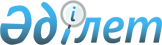 Әулиекөл ауданы әкімдігінің 2015 жылғы 19 маусымдағы № 177 "Қосағал ауылы әкімінің аппараты" мемлекеттік мекемесінің ережесін бекіту туралы" қаулысына өзгеріс енгізу туралы
					
			Күшін жойған
			
			
		
					Қостанай облысы Әулиекөл ауданы әкімдігінің 2015 жылғы 29 шілдедегі № 209 қаулысы. Қостанай облысының Әділет департаментінде 2015 жылғы 27 тамызда № 5846 болып тіркелді. Күші жойылды - Қостанай облысы Әулиекөл ауданы әкімдігінің 2016 жылғы 15 маусымдағы № 140 қаулысымен      Ескерту. Күші жойылды - Қостанай облысы Әулиекөл ауданы әкімдігінің 15.06.2016 № 140 қаулысымен.

      "Қазақстан Республикасындағы жергілікті мемлекеттік басқару және өзін-өзі басқару туралы" Қазақстан Республикасының 2001 жылғы 23 қаңтардағы Заңының  31-бабына сәйкес, Әулиекөл ауданының әкімдігі ҚАУЛЫ ЕТЕДІ:

      1. Әулиекөл ауданы әкімдігінің 2015 жылғы 19 маусымдағы  № 177 "Қосағал ауылы әкімінің аппараты" мемлекеттік мекемесінің ережесін бекіту туралы" қаулысына (Нормативтік құқықтық актілерді мемлекеттік тіркеу тізілімінде № 5697 болып тіркелген, 2015 жылғы 16 шілдедегі "Әулиекөл" газетінде жарияланған) мынадай өзгеріс енгізілсін:

       тақырыбы мына редакцияда жазылсын:

      "Қосағал ауылының әкімі аппараты", тақырыбы орыс тілінде өзгеріссіз қалады;

      көрсетілген қаулымен бекітілген "Қосағал ауылы әкімінің аппараты" мемлекеттік мекемесінің ережесін бекіту туралы ережесінде (ары қарай – Ереже):

       9 тармақ  Ережеде мемлекеттік және орыс тілінде жаңа редакцияда жазылсын:

      "9. Заңды тұлғаның орналасқан жері: 110405, Қазақстан Республикасы, Қостанай облысы, Әулиекөл ауданы, Қосағал ауылы.".

      2. Осы қаулы алғашқы ресми жарияланған күнінен кейін күнтізбелік он күн өткен соң қолданысқа енгізіледі.


					© 2012. Қазақстан Республикасы Әділет министрлігінің «Қазақстан Республикасының Заңнама және құқықтық ақпарат институты» ШЖҚ РМК
				
      Аудан әкімі

А. Балғарин
